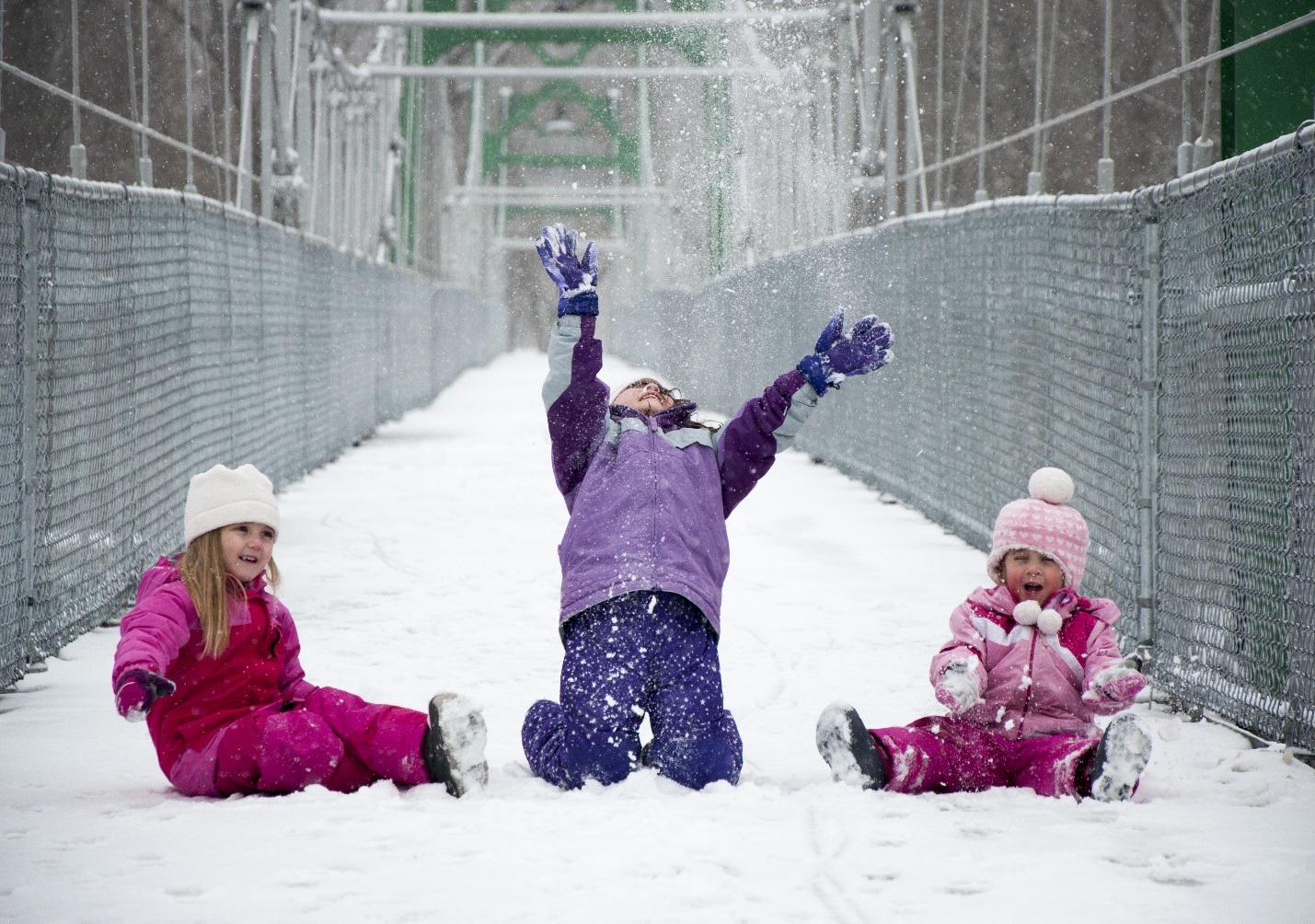 Day 16. Reasons to Love WinterHere is a passage from Diane Ackerman’s Dawn Light on the joys of winter:“Personally, I love winter, and regard snow as a great big toy that falls from the sky, just as I did as a child. I love how snow becomes a prism in the sun, crinkling with colors, and how ice coating a wire fence creates visual firecrackers. I love that snow is a mineral, falling as billions of temporary stars. Today I am paging through an exquisite atlas of snowflakes, from crystal ferns and side-branching stars edged with rime droplets to ice slabs and puffball clusters.”Winter provides us with a smorgasbord of surprises. Write down a few reasons why you love winter. Try illustrating your list with snowflakes and other winter delights.